Analysis of isotopic labeling in peptide fragments by tandem mass spectrometry Doug K. Allen*, Bradley S. Evans and Igor G. L. LibourelFile S4: FTMS and ITMS Comparison 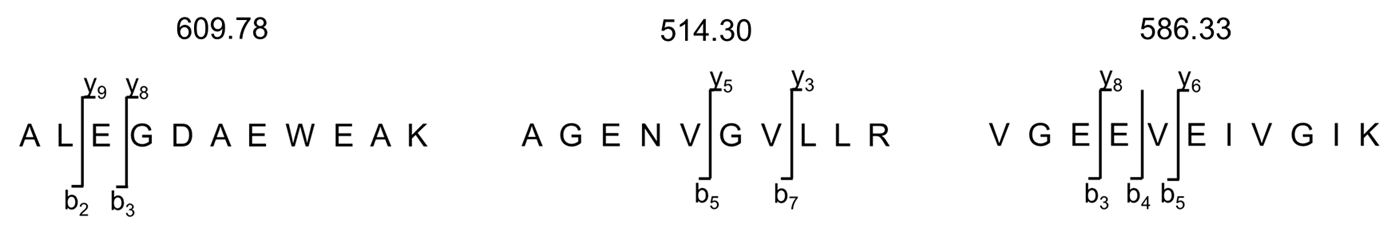 FTMS data summarized as average labeling for three peptides fragmented at multiple CID energies measured in MS2. Statistics represent two samples each with evaluation at three scans nearest the apex of the eluted peptide peak.ITMS data summarized as average labeling for three peptides fragmented at multiple CID energies measured in MS2. Statistics represent two samples each with evaluation at three scans nearest the apex of the eluted peptide peak.Parent Mass & Products 015202535609.787.14±0.038.33±0.1311.43±0.82------y8---3.68±0.295.60±0.19---6.77±0.09b33.72±0.995.66±0.67---6.12±0.25514.37.07±0.038.54±0.1911.88±0.1414.53±0.08---y5---3.40±0.165.22±0.096.21±0.066.95±0.07b5---3.74±0.345.44±0.196.13±0.146.45±0.06y3---3.76±0.335.35±0.166.11±0.116.60±0.11b7---4.44±0.485.81±0.156.19±0.256.12±0.17586.337.09±0.018.01±0.1710.24±1.5413.31±0.04---y6---2.89±0.205.08±0.096.07±0.126.57±0.32b5---3.03±0.285.36±0.206.00±0.375.94±0.06y8---2.78±0.195.04±0.136.10±0.106.69±0.10b3---2.16±1.124.89±0.495.57±0.586.31±0.36Parent Mass & Products015202535609.787.14±0.038.33±0.1311.43±0.82------y8---4.20±0.266.97±0.24---7.19±0.19b3---4.81±0.747.80±0.91---6.96±1.65514.37.07±0.038.54±0.1911.88±0.1414.53±0.08---y5---4.20±0.246.89±0.157.15±0.067.16±0.06b5---4.35±0.387.29±0.217.44±0.267.53±0.34y3---4.68±0.457.07±0.226.97±0.257.27±0.29b7---4.79±0.417.22±0.207.58±0.387.23±0.67586.337.09±0.018.01±0.1710.24±1.5413.31±0.04---y6---4.28±0.406.73±0.307.34±0.187.13±0.29b5---3.84±0.597.50±0.497.10±0.607.16±0.95y8---3.95±0.376.38±0.277.09±0.307.35±0.22b3---2.90±1.497.22±0.997.12±0.768.03±1.04